BIOLOGIJA 9. razredDELO NA DALJAVO (DOMA), četrtek, 23.4.2020Odnosi med organizmi v življenjskih združbahV življenjski združbi nekega ekosistema vrste, ki sobivajo, vplivajo druga na drugo. Medvrstni odnosi se od vrste do vrste razlikujejo. Organizmi, ki vplivajo drug na drugega, so lahko med sabo tesno povezani v sožitju ali simbiozi ali pa živijo ločeno. Določen organizem lahko drugega zajeda, ga pleni, mu pomaga preživeti ali pa organizmi med seboj tekmujejo za dobrine.Navodila za učenceNa spletni strani iRokusPlus Biologija 9, stran 8.2.1 si oglej video posnetke: Simbioza: vzajemnost; Vzajemnost živali in rastlin; Simbioza: parazitizem; Zajedavske rastline; Trakuljahttps://www.irokusplus.si/vsebine/irp-bio9/#96V učbeniku na str.122-126, si preberi vse o odnosih med organizmi v življenjskih združbah - tekmovanje; sodelovanje; priskledništvo; plenilstvo; parazitizem.Razmisli in raziščiRazmisli, za katere dobrine tekmujeta drevesi, ki rasteta skupaj.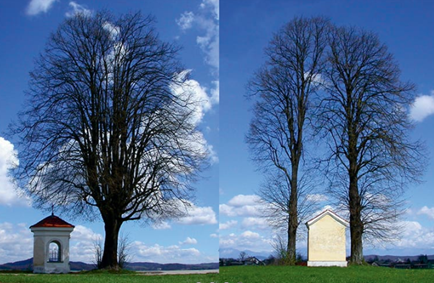 Zakaj jurčke navadno najdemo v bližini dreves. Kaj drevo pridobi od sožitja z glivo? Ali tudi gliva kaj pridobi od drevesa?Priložen delovni list (Odnosi med organizmi) sprintaj oz. prepiši v zvezek in ga dopolni. DELOVNI LIST Odnosi med organizmi Poimenuj vrsto odnosa in za vsakega poišči primer iz narave.Ime odnosaZnačilnosti odnosaPrimer iz naraveEn organizem ima korist, drugi pa nima niti škode niti koristi.Oba osebka, ki sta lahko iste vrste ali različnih vrst, imata škodo – tudi zmagovalec.En osebek ima korist, drugi pa škodo in ne preživi.En osebek ima korist, drugi pa škodo, vendar preživita oba.Korist imata oba organizma. Znani so tudi primeri, kjer je odnos obvezen za oba organizma, da se eden od njiju lahko razmnožuje ali da lahko preživita.